Тадеуш Костюшко(04.02.1746 – 15.10.1817)Тадеуш Костюшко – самый известный в мире белорус. В 1794 году организовал восстание в Белоруссии (Литве) и Польше; участвовал в военных действиях за независимость США; является во Франции почетным гражданином и национальным польским героем. Самая высокая гора Австралии, открытая Стшелецким, называется Костюшко. Есть в штате Индианы округ Костюшко. Его имя носят улицы в польских и белорусских городах, а также остров на Аляске.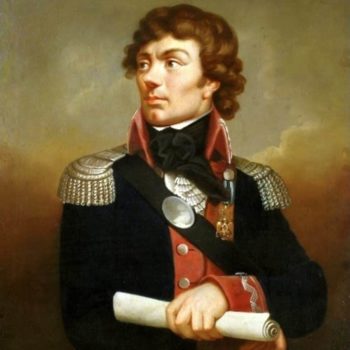 ДЕТСТВО И ЮНОСТЬРодился Тадеуш Костюшко в 1746 году 4 февраля. По неофициальным данным днем рождения Тадеуша считается 30.11.1745. Известно, что новорожденного крестили 12 февраля в Коссовском костеле. При крещении мальчик получил имя Андрей Тадеуш Бонавентура Костюшко. Тадеуш принадлежал к шляхетской семье. Свою родословную его семья ведет от Констанция.В 1755 году в Любешове вместе со своим старшим братом пошел в школу, принадлежащую монаршему ордену. В стенах этого заведения он проучился, демонстрируя хорошие результаты, до 1760 года. С 1769 года на протяжении четырех лет он учился в Варшаве в Рыцарской школе. Это фактически была военная академия. Здесь опытные преподаватели готовили офицеров. Но кроме военных дисциплин в Рыцарской школе преподавали математику, историю, экономику и иностранные языки. Уже в то время Тадеуш отличался от своих однокурсников волевым характером и целеустремленностью. Его сравнивали с Карлом XII, в честь которого парень и получил свое первое прозвище “швед”. Костюшко, будучи способным парнем, стал одним из лучших учеников. Он окончил учебу в звании капитана.В 1769 году Костюшко и лучший друг Орловский были удостоены королевской стипендии за выдающиеся способности. Молодые люди отправились во Францию, где собирались продолжить обучение. Во франции их выбор пал на военную академию. В 1774 году возвращается в Польшу.РЕЧЬ ПОСПОЛИТАЯ И ПОБЕГ ИЗ ПОМЕСТЬЯК сожалению, места в армейских рядах Речи Посполитой для молодого военного не нашлось. В то время получить офицерскую должность можно было только за очень большие деньги. Брат за несколько лет потратил все свои сбережения, деньги Тадеуша и стал занимать средства у знакомых. В результате, у молодого парня совершенно не хватало денег для нормального существования. Он решил устроиться на работу репетитором к магнату Сосновскому. Тадеушу надо было обучать живописи двух дочерей магната. Со временем он понял, что влюблен в старшую дочь своего хозяина Людвику. Молодые знали, что отец девушки никогда не благословит их брак, поэтому решили убежать и тайно обвенчаться в другом городе. Но этому плану не суждено было исполниться, так как Сосновский раскрыл обман и изгнал Тадеуша из своего поместья.ДЕЯТЕЛЬНОСТЬ В СШАВ 1775 году Костюшко решил уехать в Америку, так как в родной Речи Посполитой молодой парень не смог найти себе занятия. В это время Америку сотрясали военные действия. В борьбе за независимость принял участие и Костюшко. Он отстаивал интересы североамериканских народов, прилагая для этого максимум усилий. Вскоре он получил звание полковника, а потом и бригадного генерала. В 1777 году Тадеуш проявил себя в сражении под Саратогой и Тикондерогой. А проделанная работа по строительству укреплений в Филадельфии позволила ему получить пост главного инженера в рядах Северной армии. Спустя некоторое время Костюшко был перенаправлен в Южную армию. Здесь его инженерный талант помог одержать множество побед над англичанами. Выдающиеся способность Тадеуша заметили представители Конгресса США. И в октябре 1783 года они присвоили военному деятелю почетный чин бригадного генерала.ОБЩЕНАЦИОНАЛЬНОЕ ВОССТАНИЕВернувшись домой Тадеуш начинает проявлять активные действия в отношении подготовки народного восстания. Было решено назначить Костюшко руководителем движения за освобождение. 12 марта 1794 году Мадалиньский не согласился сокращать Велькопольскую бригаду. Во главе этой бригады он направился в Краков. Тадеуш тоже приехал в Польшу, где и провозгласил акт восстания. Он сначала сам принял присягу, а затем привел к присяге гарнизон и местных жителей.В соответствии с актом восстания, который был подписан всеми жителями Кракова, Костюшко был назначен главнокомандующим и получил военную и гражданскую власть в этой стране. Именно 24 марта многие историки считают началом восстания. Под командованием Тадеуша 4 апреля повстанцы смогли добиться победы над царскими военными. В ходе восстания горожане освободили Вильно и Варшаву. 7 мая Костюшко издал указ, в котором гарантировал крестьянам снижение повинностей и освобождение. 10 октября Тадеуш был ранен. По неофициальным данным он был взят в плен.ОСВОБОЖДЕНИЕ И ЭМИГРАЦИЯПавел I, который после смерти Екатерины II получил престол, сыграл важную роль в биографии военного деятеля. Это был дальновидный политик, который освободил из плена Тадеуша, дал ему деньги, одежду и сани, чтобы тот смог отправиться в Америку. В 1797 году самый известный белорус вернулся в Европу. Стал жить и работать в пригороде Парижа. Он считал Наполеона тираном и совершенно не желал сотрудничать с ним. Наполеон неоднократно предлагал прославленному общественному деятелю возглавить восстание, организованное в Польше и стать главой Великого герцогства Варшавского. Тадеуш считал унизительным становиться оружием французского императора. Кроме этого, он не смог добиться от Наполеона подтверждения того, что тот вернет Речи Посполитой ее былые границы.
Александр I предлагал Тадеушу стать главой Царства Польского. Но он отказался от столь заманчивого предложения, так как тоже не получил подтверждения о восстановлении границ Речи Посполитой в рамках 1772 года.Умер Тадеуш Костюшко осенью, 15 октября 1817 года в городе Золотурне (Швейцария). Возле постели этого выдающегося деятеля не было ни одного человека польского происхождения. Остатки Тадеуша были переправлены в Краков для дальнейшего захоронения.В ПАМЯТЬ О КОСТЮШКОВ Коссово, Минске, Бресте и других городах Белоруссии названы многие улицы в честь легендарного военного. Есть такие улицы в Польше, на Украине и в России. В Соединенных Штатах Америки Костюшко – один из округов Индианы, остров Аляски. Первая дивизия Польского Войска, которая сражалась против немецких захватчиков с 1943 по 1945 года, тоже носила имя Тадеуша Костюшко. Руководил дивизией полковник Берлинг.Брестский областной исполнительный комитет в 2002 году заявил о восстановлении разрушенного в годы войны поместья Костюшко в Меречевщине. На сегодняшний день усадьба является музеем, который открыт для всех желающих.В 1840 году поляк Стшелецкий покорил гору Австралии и назвал ее именем Костюшко. В Белоруссии, России, Польши, Швейцарии, Франции и многих городах Америки установлены памятники этому прославленному военному и общественному деятелю.